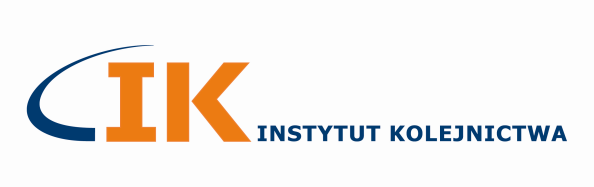 FORMULARZ ZGŁOSZENIASeminarium Warszawa, 4 czerwca 2019 r. godz. 11:00Ocena zgodności systemów przytwierdzeń szyn.………………………………………………………………………………….pieczęć firmowa lub pełna nazwa oraz adres  firmy Zgłaszam uczestnictwo Pani/Pana:…………………………………………………................... e-mail: ....................................................……...………………………………………………………...e-mail: …………...…………..………………………………………………………………………...……e-mail: …………………………………….Seminarium jest bezpłatne.REJESTRACJA: Prosimy o przesłanie wypełnionej karty zgłoszenia do dnia 30 maja 2019 r.(wraz z ze zgodą na przetwarzanie danych osobowych) na adres: jcybulska-drachal@ikolej.pl .…………………………..    			……….……………………… 		    miejscowość, data                   		          pieczątka i podpis zwierzchnika Kontakt: Jolanta Cybulska-Drachal (Instytut Kolejnictwa), tel. 22 47 31 500, e-mail: jcybulska-drachal@ikolej.pl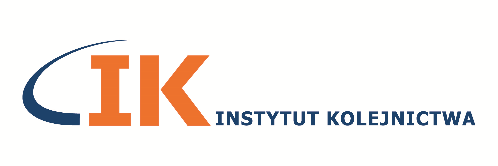 OŚWIADCZENIE UCZESTNIKA SEMINARIUMDokonując zgłoszenia udziału w seminarium, wyrażam zgodę na przetwarzanie moich danych osobowych, podanych w karcie zgłoszenia, zgodnie z Rozporządzeniem Parlamentu Europejskiego 
i Rady (UE) 2016/679 z dnia 27 kwietnia 2016 r. w sprawie ochrony osób fizycznych w związku 
z przetwarzaniem danych osobowych i w sprawie swobodnego przepływu takich danych oraz uchylenia dyrektywy 95/46/WE (ogólne rozporządzenie o ochronie danych), (Dz. U. UE L z 4 maja 2016 r. nr 119), w celu organizacji i przeprowadzenia Seminarium „Ocena zgodności systemów przytwierdzeń szyn”.Oświadczam, że zapoznałam/em się z klauzulą informacyjną „Informacja o przetwarzaniu danych osobowych” zamieszczoną na stronie http://www.ikolej.pl/fileadmin/user_upload/Seminaria_IK/Seminarium_Konferencja_-_INFORMACJA_O_PRZETWARZANIU_DANYCH_OSOBOWYCH.pdf dotyczącą przetwarzania danych osobowych przez Instytut Kolejnictwa w Warszawie....................................................................................(Data i czytelny podpis uczestnika Seminarium)*) Zaznaczyć właściwe  Wyrażam zgodę *)  Nie wyrażam zgody *)na nieodpłatne wykorzystanie mojego wizerunku, utrwalonego 
w postaci fotografii, zgodnie z ustawą z dnia 4 lutego 1994 r. o prawie autorskim i prawach pokrewnych (t.j. Dz. U. z 2018 r. poz. 1191 z późn. zm.), w celach informacyjnych i promocyjnych związanych z realizacją 
i przebiegiem Seminarium, poprzez rozpowszechnianie go 
za pośrednictwem strony internetowej Organizatora i jego profili 
w mediach społecznościowych oraz we wszystkich innych materiałach informacyjnych, publikacjach, w tym czasopismach wydawanych przez Organizatora.